astronaut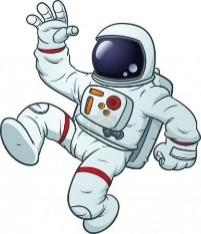 kosmonautastronomer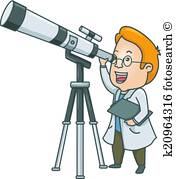 astronom(hvězdář)baker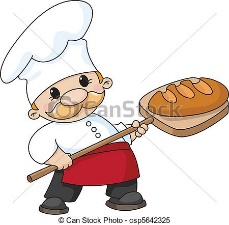 pekařcage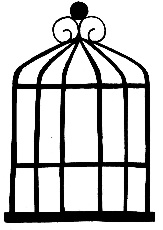 klecclock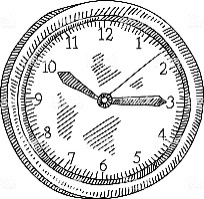 hodinyclown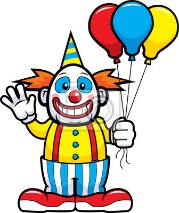 klaundrive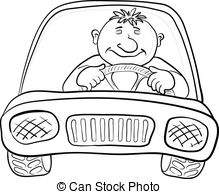 řídit (auto)Earth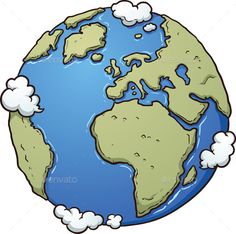 Zeměfirefighter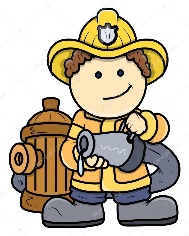 hasičget up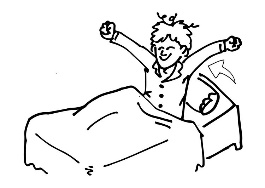 vstávat (z postele)go to bed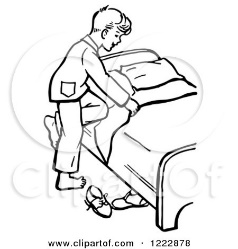 jít spáthave a shower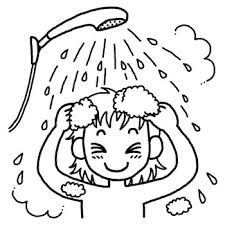 dát si sprchuhose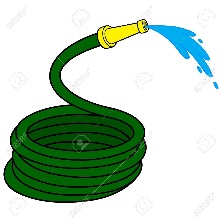 hadicejobzaměstnánímechanic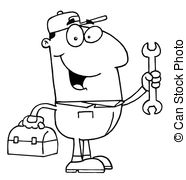 mechanikmeteor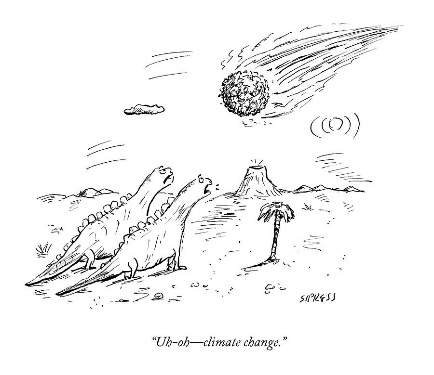 meteormilkman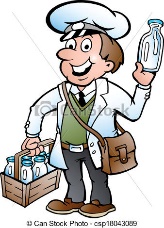 muž, který rozváží čerstvé mlékomoon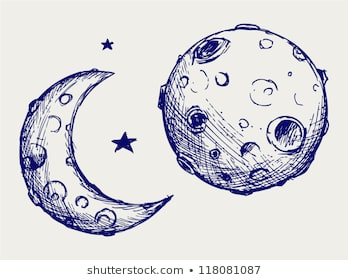 Měsícmusic teacher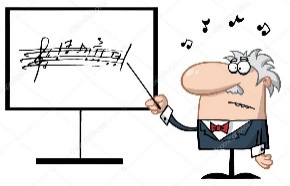 učitel hudbynurse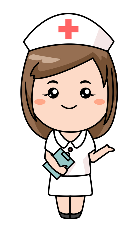 zdravotní sestraoffice worker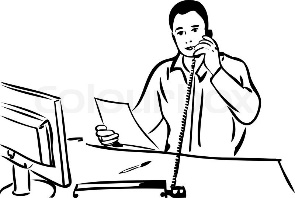 administrativní síla/úředníkoven glove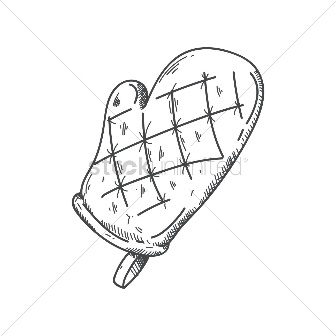 chňapkaplanet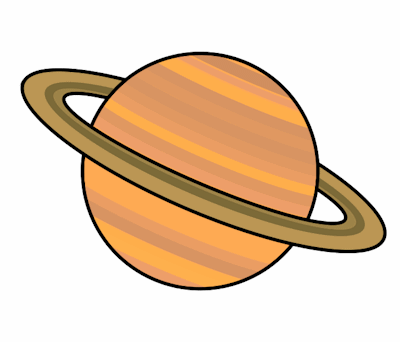 planetaquarter past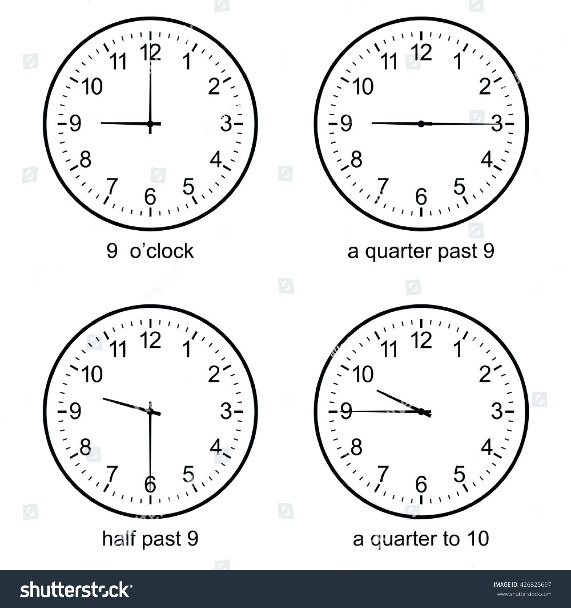 čtvrt naquarter to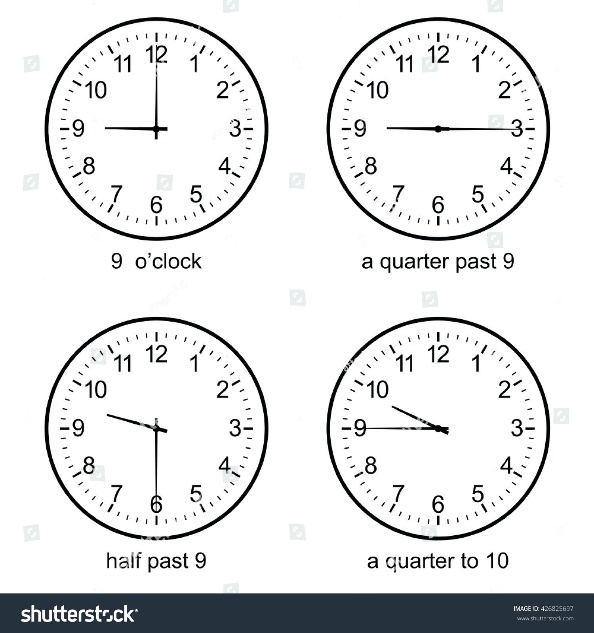 třičtvrtě narotate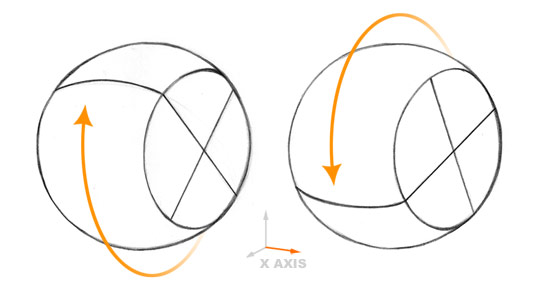 točit se/kroužitshower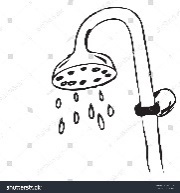 sprcha, sprchovat sesolar system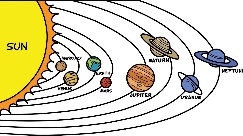 sluneční soustavaspanner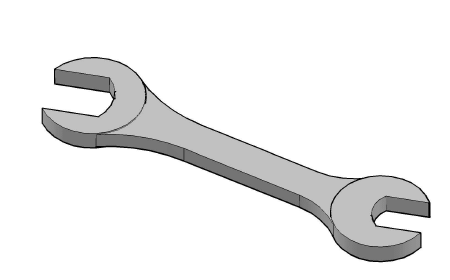 klíč na šroubysun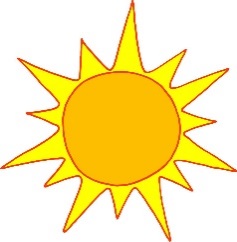 slunceteacher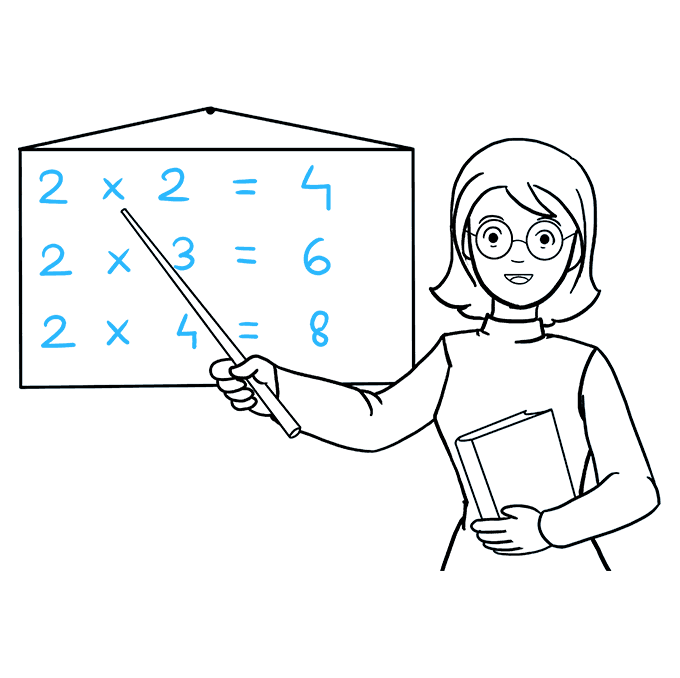 učitel/kathermometer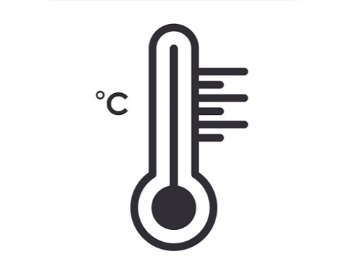 teploměrtrap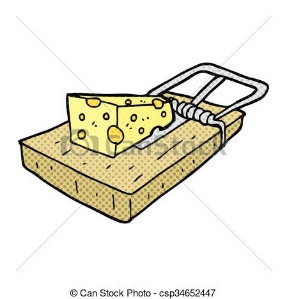 polapituniform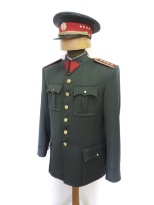 uniformausepoužívatwearnosit (na sobě oblečení)workpracovat